APPLICANT INFORMATION PACKAGE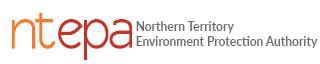 The Northern Territory Environment Protection Authority (NT EPA) is an independent statutory authority that provides advice to Government on the environmental acceptability of significant development proposals; undertakes regulatory activities to encourage effective waste management, pollution control and sustainable practices; and provides advice to the Northern Territory Government on a range of environmental policy matters. It is supported in its work by the Department of Environment, Parks and Water Security.Expressions of interests are invited from persons interested in joining the NT EPA. One vacancy is open for appointment, commencing in the first quarter of 2024 for a period of up to 3 years.To be considered, you will have skills, knowledge and experience in one or more areas:environmental scienceenvironmental and natural resource managementwaste management and pollution controleconomic analysissocial analysisbusinessenvironmental lawmanagement in a regulatory field.Ideally, you will also demonstrate extensive board experience in a similar field. Experience in regional areas and issues, Indigenous issues and/or working with the community is also desirable.Merit selection will be applied to the selection process.A person is ineligible to be appointed as a member of the NT EPA if the person:is physically or mentally unable to satisfactorily perform the duties of the officehas been found guilty of an offence that is deemed inappropriateis bankruptis a public sector employee.In addition, elected members of a Commonwealth, State or Territory Parliament, or local government council will not be appointed to the NT EPA.Prior to appointment, successful candidates will be requested to sign a declaration that states they do not have any issues which renders them unsuitable for membership to the NT EPA.Community and business groups are encouraged to nominate potential candidates; however successful candidates are to be aware that participation on the NT EPA is independent of the membership of anyAPPLICANT INFORMATION PACKAGEgroup. For further information refer to the Northern Territory Government Boards Handbook – A guide for board members and administrators of the Northern Territory Government boards and committees (2022) available:NT Government boards and committees | Department of the Chief Minister and Cabinet.Membership of the NT EPA comprises:the Chairpersonthe Chairperson of the Northern Territory Planning Commissionother members with appropriate qualifications, skills and expertise.The NT EPA meets 12 times a year (once a month) combining face to face meetings predominantly in Darwin and via video conferencing. Candidates are advised the work load will approximate to 55 days a year.Successful candidates will be paid an annual remuneration of $50 000 before tax plus superannuation at 11%. Any required travel will be organised by the Department of Environment, Parks and Water Security and a travel allowance is payable.Successful candidates may be offered appointment for up to 3 years.To nominate please submit an expression of interest, copy of your resume and details of three professional referees to:Executive Director, Environment Assessment and Policy Department of Environment, Parks and Water Security GPO Box 3675DARWIN NT 0801Email: ntepa@nt.gov.au Telephone: 08 8924 4140Expressions of interest close on 25 January 2024.More information about the NT EPA is available at: https://ntepa.nt.gov.au/